This Addendum 2 hereby modifies the RFP as follow:Deletions in the RFP or any of its attachments are shown in strikeout font (strikeout font); insertions are shown in bold underlined font (bold underlined font).  Paragraph numbers refer to the numbers in the original RFP document.Table 1: Procurement Schedule of the RFP is hereby deleted in its entirety and replaced with the Table 1: Procurement Schedule, Revision No.1TABLE 1:  PROCUREMENT SCHEDULE, Revision No. 1END OF ADDENDUM 2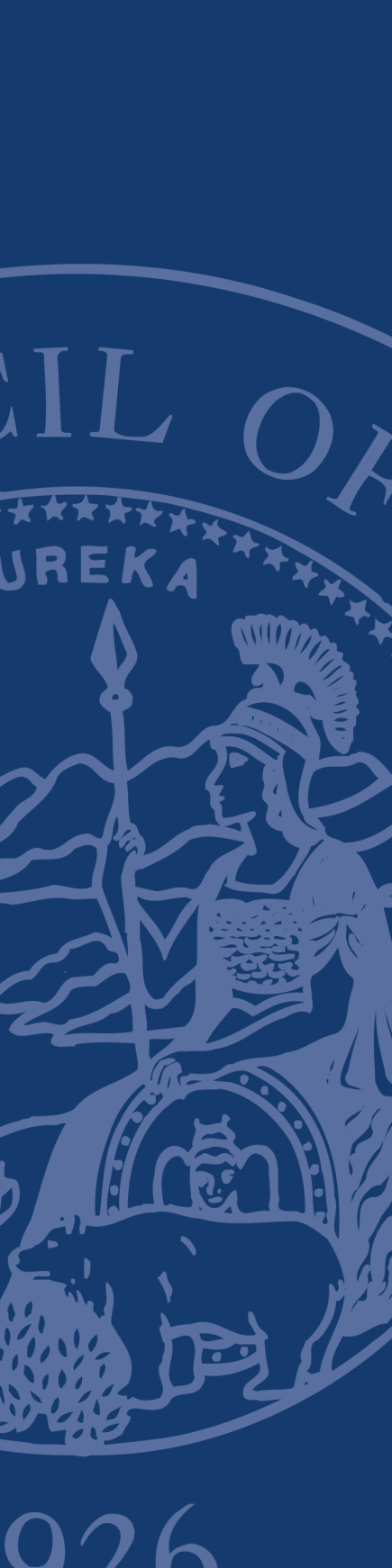 REQUEST FOR PROPOSALSAdministRative Office of the Courts (AOC)Regarding:
Addendum 2 to this RFP No. CPAS-201101-RB,Court Interpreter Exam AdministrationPROPOSALS DUE:  February 621, 2012, no later than 1:00 p.m. Pacific time close of businessKey Event No.Event DescriptionKey Due Dates1Issue RFP12/23/20112Deadline for Proposers to Submit Requests for Clarifications or Modification of Solicitation Documents to Solicitations Mailbox located at Solicitations@jud.ca.gov  1 p.m. on 1/12/20123AOC Posts Clarification / Modification Response (as needed)1/19/20122/10/2012(estimated)4Proposal Due Date and Time for RFPsClose of Business on 1/19/20122/21/20125Completion of Oral Interviews and Presentations, if any.2/24/20123/9/2012(estimated)6Issue Notice of Intent to Award Contract3/2/20123/16/2012(estimated)7Execution of Contract3/31/20124/20/2012(estimated)8Contract start dateMay 1, 2012 (estimated)9Contract end dateApril 31, 2017(estimated)